Základná škola s materskou školou Dávida Mészárosa  - Mészáros Dávid AlapiskolaésÓvoda, Školský objekt 888, 925 32 Veľká Mača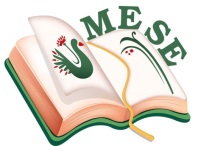 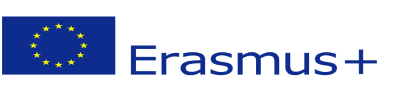 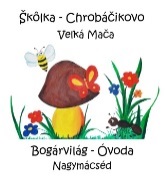 Názov projektu - a projekt címe: Mesévelegyüttsegítsükazegészséget! Zmluva číslo – a szerződésszáma: 2018 – 1- HU01 – KA229 – 047862_5Plán činnostiTéma: Rozprávková knižnica – O čom rozprávajú knihy?Aktivity: Návšteva  v školskej knižniciZúčastnená organizácia:Základná škola s materskou školou Dávida MészárosaZákladná škola s materskou školou Dávida Mészárosa – Škôlka ChrobáčikovoDátum: 06.03.2019Organizačná zodpovednosť:Silvia BrédováMonika LanczováGabriela FodorováZákladná škola s materskou školou Dávida Mészárosa  - Mészáros Dávid AlapiskolaésÓvoda, Príprava na realizáciu aktivity:V živote škôlkara najdôležitejším výchovným prostriedkom sú rozprávky. S deťmi sa veľa rozprávame o knihách, veď deti vedia, že rozprávky bývajú v knihách. Učíme ich  ako  šetrne zaobchádzať  s nimi, ako ich majú listovať  čo najohľaduplnejšie, aby mohli slúžiť aj iným deťom. Deti vedia, že v knižkách bývajú aj rečňovanky, vyčítanky, básničky, poznajú  leporelá a aj  encyklopédie. No najradšej majú to, keď im rozprávky čítajú pani učiteľky. Pomocou rozprávky sa dostaneme bližšie a bližšie k detským srdiečkam. Škôlkari sa veľmi tešili na návštevu knižnice.Realizácia:V jedno krásne marcové predpoludnie sme sa vybrali s deťmi do školskej knižnice, kde na nás čakala teta Marika. Privítala nás veľmi milo, s úsmevom na tvári. Školáci nám zahrali bábkové divadlo „Holle anyó“, ktorým očarili našich škôlkarov.  Potom sme sa vybrali do čarovného sveta kníh. Teta Marika nám najprv ukázala knihy, ktoré už naše deti poznajú a zopakovali sme si spoločne vyčítanky a rečňovanky z nich. Oboznámila nás s výrobou knižky, rozprávala o tom, ako vznikli prvé knihy. Potom sme sa spoločne rozprávali o najobľúbenejších knižkách, o tom, ako šetrne zaobchádzať s knižkami a o zapožičiavaní si knižiek. Potom sa deti už oboznamovali s knižkami, ktoré pre ne na poličkách už boli pripravené. Niektoré deti len listovali  v knižkách, samozrejme tak, ako sa to naučili. Niektorých fascinovali krásne farebné ilustrácie, iných zase zaujala práve niektorá rozprávka vďaka krásnym ilustráciám, tak nás poprosili, aby sme im to prečítali.Reflexia:Spoločne sme si vybrali jednu rozprávkovú knižku, ktorá sa najviac páčila všetkým deťom a vypožičali sme si ju. S tetou Marikou sa deti dohodli, že po prečítaní knižky deti zhotovia vlastnú rozprávkovú knižku o najkrajšej rozprávke, ktorá sa im z nej najviac páčila. Deti tak upútala návšteva knižnice, že boli veľmi disciplinované, správali sa naozaj slušne. Na pamiatku deti dostali od tety Mariky záložku do knižky a spoločne sa zhodli na tom, že doma si každý dá záložku do svojej najobľúbenejšej rozprávkovej knižky.Vo Veľkej Mači, 06.03.2019Brédová Silvia koordinátorka projektu ..........................................................SprávaSprávaCieľ činnosti:Ponúkať deťom zážitkové aktivity.Oboznámenie detí s pravidlami v knižniciUtváranie záujmu a pozitívneho vzťahu detí ku knihámRozvíjanie  záujmu k túžbe čítať a získavať informácieRozvíjanie intelektuálnych schopností, vytváranie pozitívneho vzťahu ku knihámRozvíjanie sluchu a rečového vzoru počas aktivítViesť deti k správnemu a šetrnému zaobchádzaniu sa s knihamiZabezpečiť deťom kultúrny zážitok formou sledovania divadelného predstavenia, pochopenie a prežívanie dejaPlnenie úloh:Vzbudenie prirodzenej zvedavosti detí pri získavaní nových informáciíRozvoj fantázie, pozornosti, vôľových vlastnostíRozvíjať sociálne kompetencie: spoločenské vzťahy, pozitívne postoje, položenie základov prírodovedného poznania.Spoznávanie čarovného sveta knižniceVzbudenie záujmu o knihy pomocou rozprávok a rozprávkových hrdinovMetódy:Rozhovor, napodobňovanie vzoru dospelého Organizácia:Zabezpečenie priestorových podmienok pre bábkové divadloZabezpečenie potrebných materiálnych podmienokPo absolvovaní divadelného predstavenia „Holle anyó“ /Perinbaba/návšteva školskej knižnicePomôcky:Farebné ceruzky, výkresy,